Service Project and Reflection 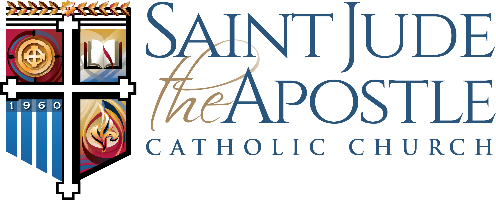 Due at Confirmation Session on September 30th, 2018"Helping a person in need is good in itself. But the degree of goodness is hugely affected by the attitude with which it is done. If you help the person out of a reluctant sense of duty, then the person may feel awkward or embarrassed. If, on the other hand, you help the person in a spirit of joy, then the help will be received joyfully and the person will feel neither demeaned nor humiliated by your help, but rather will feel glad to have caused you pleasure by receiving your help. And joy is the appropriate attitude with which to help others because acts of generosity are a source of blessing to the giver as well as the receiver."— St. John Chrysostom, Archbishop of Constantinople, c.349-407Directions: Complete one form for each organization that you served. If you received a separate letter with your supervisor’s signature, you can attach it to this form. Your Name: Place of Service: Hours served at this organization: Date(s) of Service: Type of work/service done: Supervisor’s Name: Supervisor’s Signature: (or attach letter)  What type of service was this: Home, Parish, or Community? ______________________________________________________________ ***Using several paragraphs, answer all of the following: (attach typed pages as needed. Please include your name on each page)  How did your project make a difference? To whom did it make a difference?  How did your service project fulfill a Work of Mercy or Catholic Social Teaching?  How did your service project respond to Jesus’ call for us to serve others?  Did you like this project? Would you do it again? 